Tens and Ones Cutouts
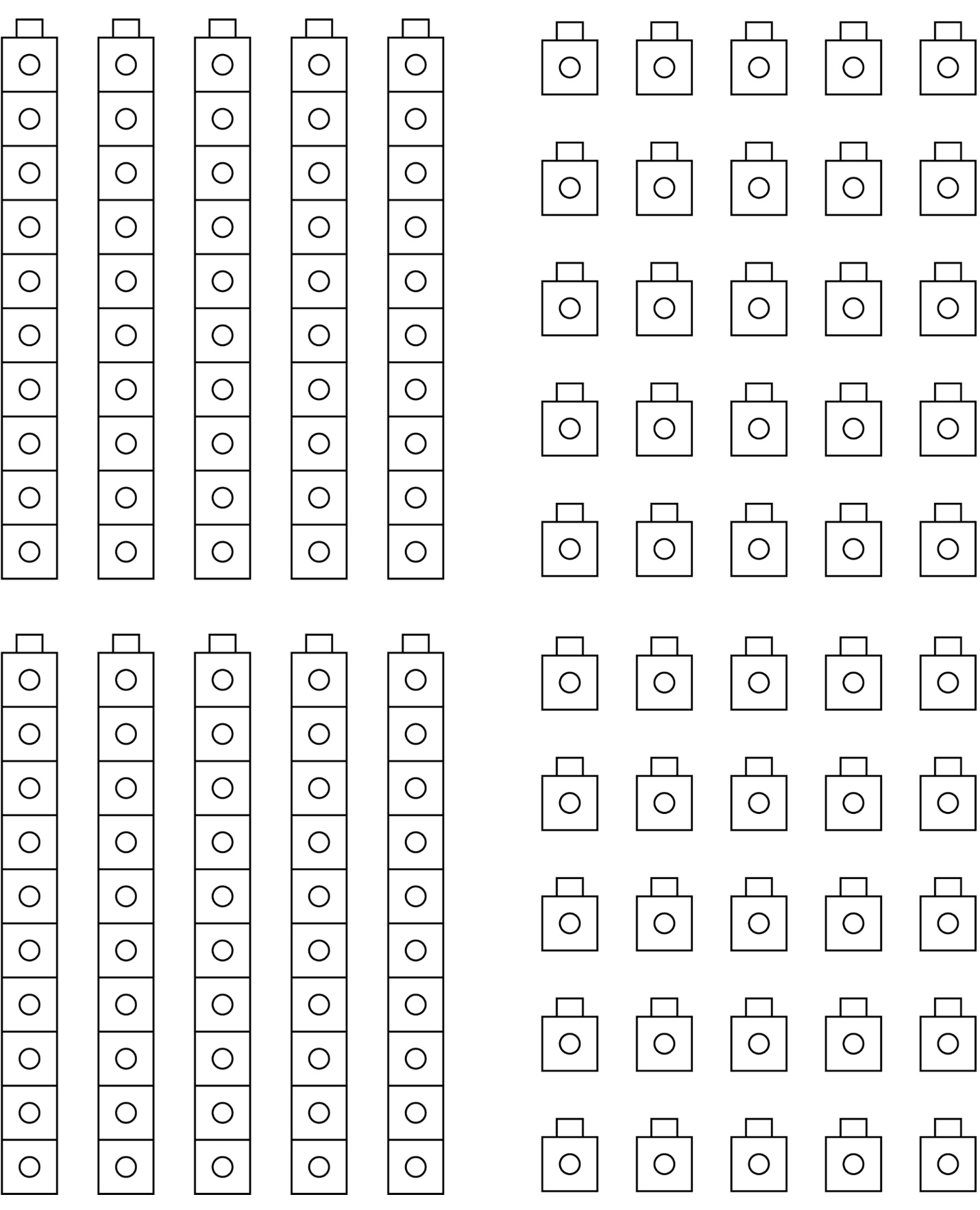 